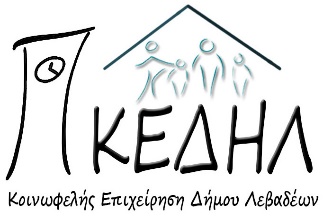    Καραγιαννοπούλου 1                                                                                   Λιβαδειά, 10-03-2020   Γραφείο: Αριστοφάνους                                                                              Αρ. Πρωτ.: 645   Λιβαδειά, ΤΚ 32131                                                              Τηλ./Φαξ : 22610 88683ΠΡΟΣΚΛΗΣΗ ΕΚΔΗΛΩΣΗΣ ΕΝΔΙΑΦΕΡΟΝΤΟΣ ΓΙΑ ΤΗΝ ΠΡΟΜΗΘΕΙΑ ΓΡΑΦΙΤΗ ΓΙΑ ΤΟΝ ΕΞΟΠΛΙΣΜΟ ΤΩΝ ΓΡΑΦΕΙΩΝ ΔΙΟΙΚΗΣΗΣ ΤΗΣ Κ.Ε.ΔΗ.Λ.συνολικού ποσού 766,32€ (συμπ/νου του Φ.Π.Α.)	Η Κοινωφελής Επιχείρηση του Δήμου Λεβαδέων προβαίνει σε πρόσκληση εκδήλωσης ενδιαφέροντος  για την Προμήθεια Γραφίτη για τον εξοπλισμό των Γραφείων Διοίκησης της Κ.Ε.ΔΗ.Λ., στο πλαίσιο υλοποίησης του Προγράμματος Μίσθωσης Διαμερισμάτων σε αιτούντες άσυλο στη Λιβαδειά (πρ/σμου 766,32 € με ΦΠΑ).	Προσκαλεί φυσικά ή νομικά πρόσωπα ή ενώσεις προσώπων, να υποβάλλουν σφραγισμένη ΟΙΚΟΝΟΜΙΚΗ ΠΡΟΣΦΟΡΑ έως τη Δευτέρα 16 Μαρτίου 2020 και ώρα 14.00 στα γραφεία της Κ.Ε.ΔΗ.Λ. στο Δημοτικό Κατάστημα (Σοφοκλέους 15, 3ος όροφος, γραφείο 6, (τηλ. για πληροφορίες 22613 50848 τις εργάσιμες ημέρες και ώρες), υπόψιν κας Ζούβελου Ελένης.        Η προμήθεια θα εκτελεστεί με την διαδικασία της απ’ ευθείας ανάθεσης σύμφωνα με τις διατάξεις του Ν. 4412/2016 και με κριτήριο επιλογής την πλέον συμφέρουσα από οικονομική άποψη προσφορά αποκλειστικά βάσει τιμής (χαμηλότερης).	Σύμφωνα με τις διατάξεις των παραγράφων 11 και 15 του άρθρου 107 του Ν. 4497/2017 (Α΄ 171), όπου προστίθεται νέα παράγραφος στα άρθρα 73 και 80 του Ν. 4412/2016 αντιστοίχως, που προβλέπει ότι τα εν λόγω άρθρα (προσκόμιση φορολογικής – ασφαλιστικής ενημερότητας κλπ) δεν εφαρμόζονται σε δημόσιες συμβάσεις με εκτιμώμενη αξία ίση ή κατώτερη των 2.500,00 € (δύο χιλιάδες πεντακόσια ευρώ ) χωρίς Φ.Π.Α., παρακαλούμε να προσκομίσετε αντίγραφο μέσω TAXINET ενεργούς δραστηριότητας επιτηδεύματος.‘Οταν πρόκειται για νομικά πρόσωπα με τα απαραίτητα νομιμοποιητικά έγγραφα ( καταστατικό, ΦΕΚ, κλπ ) ώστε να προκύπτει ο διαχειριστής του νομικού προσώπου, τα μέλη κλπ.Επισυνάπτεται : Η υπ΄ αρίθμ. 537/21.02.2020  Μελέτη του Τμήματος Παροχών και Προμηθειών της Κ.Ε.ΔΗ.Λ.                                                                                    Ο Πρόεδρος της Κ.Ε.ΔΗ.Λ.                                                                                                 Τσεσμετζής Εμμανουήλ